TEMAPLANEmneplan for perioden: septemberTema: BrannvernMålLitteraturLitteraturBarns medvirkningBarns medvirkningPersonalet skal for å nå periodens mål:Personalet skal for å nå periodens mål:Hovedmål 1:Bli kjent med rutinene våre i forbindelse med brannalarm.Hva gjør vi når brannalarmen gårHovedmål 2:Kjenne til de ulike nødnummer. 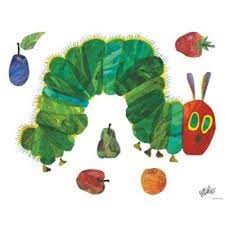 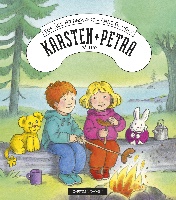 Rammeplanen sier: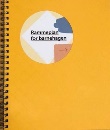 Alle barn skal få erfare å få innflytelse på det som skjer i barnehagen, både når det kommer til planlegging, gjennomføring og vurdering. Barna skal tillegges ansvar som samsvarer med alder og modenhet.                                         KD, 2017Rammeplanen sier:Alle barn skal få erfare å få innflytelse på det som skjer i barnehagen, både når det kommer til planlegging, gjennomføring og vurdering. Barna skal tillegges ansvar som samsvarer med alder og modenhet.                                         KD, 2017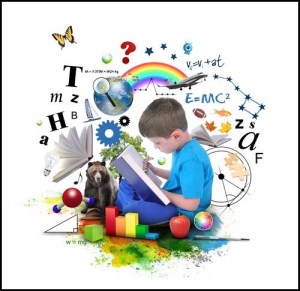 Legge til rette for at barna føler seg trygg under en brannøvelse og vet hva de skal gjøre.Vise barna hvilke slukkemidler vi har og hvor brannalarmen er.                                     Legge til rette for at barna føler seg trygg under en brannøvelse og vet hva de skal gjøre.Vise barna hvilke slukkemidler vi har og hvor brannalarmen er.                                      Fokusord og begreper Fokusord og begreperSang, rim og regleSang, rim og regleAktiviteter og opplevelserAktiviteter og opplevelserFormingsaktivitetbrann, slukke, brannøvelse, 1 1 0, brannbil, brannstasjon, varsle, brann, slukke, brannøvelse, 1 1 0, brannbil, brannstasjon, varsle, NødnummersangBrannalarmHele Norges Bjørnis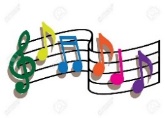 NødnummersangBrannalarmHele Norges BjørnisBursdager:Maia 15.9 Hannah 17.9Foreldremøte 13.9 17.00 – 18.30Bursdager:Maia 15.9 Hannah 17.9Foreldremøte 13.9 17.00 – 18.30Tegning og forming knyttet til brannvern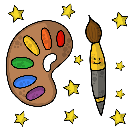 